Retroalimentación Guía N° 8 Educación Física y Salud5° BásicoCondición Física  Cuando hablamos de la Condición Física, nos referimos a un conjunto de cualidades o capacidades físicas básicas, que poseen las personas y que van desarrollando de diferente forma según sea su esfuerzo diario o la actividad física que cada uno realice.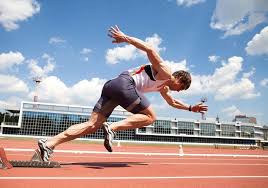 Define con tus palabras el elemento de la condición física de Velocidad y porque es importante desarrollarla.La velocidad la podemos definir como la capacidad de realizar una acción en el mínimo tiempo posible y con la mayor eficacia. Es muy importante desarrollar este elemento de la condición física ya que es la acción principal que está presente en la gran mayoría  de los ejercicios, lo que nos va a ayudar a tener un mejor rendimiento.¿Cuáles son los tipos de velocidad que existen? Define con tus palabras cada uno de ellos.Existen dos tipos de velocidad: La velocidad de reacción y la velocidad de desplazamiento. La primera, es la capacidad de responder lo más rápido a un estímulo, como la partida de una carrera en atletismo. La segunda, es la capacidad de desplazarse de un lugar a otro lo más veloz posible, como una carrera de 100 metros planos.Nombra 3 beneficios que nos aporta el entrenamiento de la Velocidad.Mejora el funcionamiento del sistema cardiovascular.Desarrolla la coordinación y la fuerza muscular.Disminuye el tiempo de reacción frente a un estímulo.Escribe 3 ejemplos de ejercicios o juegos para cada uno de los tipos de velocidad.Marca con una V si es Verdadero o con una F si es Falso (Justificar las falsas)__V___  La velocidad es el elemento de la condición física más difícil de mejorar._____________________________________________________________________F___ Velocidad es la capacidad de resistir un ejercicio el mayor tiempo posible.Esa definición corresponde a resistencia, ya que la velocidad es todo lo contrario; ejecutar un ejercicio en el menor tiempo posible.__V___ Las carreras de relevo son un ejemplo de velocidad._____________________________________________________________________V___ Desarrollar la velocidad favorece la perdida de grasa y la quema de calorías.___________________________________________________________________Observa el siguiente video https://www.youtube.com/watch?v=ufJIpIHPIaE , ejecuta las actividades y reconoce a tipo de velocidad corresponde cada ejercicio.Encuentra las 10 palabras relacionadas a la condición física de Velocidad que se encuentran escondidas en la sopa de letra.Pista: Hay palabras verticales y horizontales.Velocidad de ReacciónVelocidad de DesplazamientoLa partida de una carrera.Carrera de relevos.A la señal pararse rápidamente.Al escapar de un compañero.Sentados de espalda a al silbato uno pillo el otro arranca.Carrera de 100 metros planos.Numero de EjercicioTipo de VelocidadEjercicio N°1Velocidad de reacciónEjercicio N°2Velocidad de reacciónEjercicio N°3Velocidad de desplazamientoEjercicio N°4Velocidad de reacciónEjercicio N°5Velocidad de desplazamientoCORRERWFGJKLDQWERTYUIOPASECVBNDNMVAWERSSDFGAHJEKLKOPSALUDABLEQWELAZXCIFVOGBHNAREQZCUJCVELOZESVBNNMILOHGARFXCEZWDHJOKMRUMBTCCARTDOIAESBNBNDKLIKECRQWIFGHKLPPNLZJGÑGKDRYAKTNOICCAERVBRNO